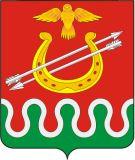 Администрация Боготольского районаКрасноярского краяПОСТАНОВЛЕНИЕ«23»	января	2020 года		г.Боготол				№	22–пО внесении изменений в постановление от 10.10.2016  № 325-п «О Единой комиссии по определению поставщиков (подрядчиков, исполнителей) для муниципальных нужд и нужд бюджетных учреждений Боготольского района»В соответствии с Решением Боготольского районного совета депутатов № 35-263 от 20.01.2020 «О возложении исполнения полномочий главы Боготольского района», в соответствии с кадровыми изменениями и руководствуясь ст. 39 Федерального закона от 05.04.2013 № 44-ФЗ «О контрактной системе в сфере закупок товаров, работ, услуг для обеспечения государственных и муниципальных нужд», Федеральным законом от 03.10.2003 № 131-ФЗ «Об общих принципах организации местного самоуправления в Российской Федерации», Уставом Боготольского района Красноярского края,ПОСТАНОВЛЯЮ:1. Внести в приложение к постановлению от 10.10.2016  № 325-п «О Единой комиссии по определению поставщиков (подрядчиков, исполнителей) для муниципальных нужд и нужд бюджетных учреждений Боготольского района» следующие изменения, согласно приложению к настоящему постановлению. 2. Разместить настоящее постановление в периодическом печатном издании «Официальный вестник Боготольского района», разместить на официальном сайте Боготольского района www.bogotol-r.ru.3. Контроль за исполнением настоящего постановления оставляю за собой.4. Постановление вступает в силу со дня его официального опубликования.Исполняющий полномочия главы Боготольского района						Г.А.НедосекинПриложение к постановлению администрации Боготольского района От  23 января	2020 г. №	22 -пСостав единой комиссии по определению поставщиков (подрядчиков, исполнителей) для муниципальных нужд и нужд бюджетных учреждений Боготольского района Красноярского краяНедосекин Григорий Анатольевич 		исполняющий полномочияглавы Боготольского района,председатель комиссииБакуневич Надежда Владимировна 	заместитель исполняющегополномочия главыБоготольскогорайона по финансово-экономическим вопросам,заместитель председателя комиссииКазакова Татьяна Григорьевна 		специалист 1 категории отделакапитального строительства и архитектуры администрацииБоготольского района, секретарькомиссиичлены комиссии:Романова Эльвира Борисовна		заместитель главы Боготольскогорайона по строительству,архитектуре, жилищно-коммунальному хозяйству-начальник отделаАлеева Наталья Сарвяровна 			специалист 1 категории отдела 							капитального строительства и архитектуры администрацииБоготольского районаКолбенко Ангелина Александровна 	ведущий специалист, юрист	 							(по согласованию).